CURRICULUM VITAE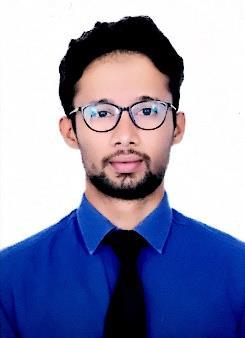 OMAR Omar.382477@2freemail.com Sharjah, United Arab EmiratesPersonal statementA self-driven person, graduated with a master’s degree in construction management from Loughborough University, UK. With nearly three years of experience in different aspects of a major construction site, dealing with site management and executing construction processes. Seeking a position that will make best use of my skills and aid me in enhancing myself in pursuit of my career objectives.Education2016-2017M.Sc. Construction Management, Loughborough University, UKAn accomplished BREEAM Accredited GraduateDissertation Title: Technological review for construction projects. (To improve the efficiency of construction work processes by exploring emerging technologies such as Drones & Virtual Reality)2011-2015B.Eng. in Civil Engineering, Visvesvaraya Technological University, IndiaCGPA: 7.93/10Final year Project: Exploration of Ground Water by Electrical Resistivity Meter using Schlumberger Array Method and secured an A gradeWork ExperienceInfra Care India Contractor, Mumbai, IndiaSite engineer for two years from (Aug 2015-September 2016) & (Dec 2017-July 2018)Major Projects: Gundecha Greens, Client: Gundecha Builders &Sanghvi Solitaire, Client: Sanghvi Group of CoJob Responsibilities:Started with a role as Junior site engineer responsible for documentation and assisting senior engineers in different site operationsObserve the construction site and ensure that all safety norms and quality measures are being followedGeneral site supervisory duties for the development of a residential block and a commercial block including car parkInterpret the planned designs and blueprints to the workers on site.Performed complex calculations and prepared estimates of time and material costsCommunicated with vendors and placed orders for raw materials as per estimated quantity and quality required before slab castingReceived delivery of goods and checked the quality before unloading itResponsible for checking the compressive strength of the casted concrete regularly.Professional Attributes:Knowledge of resources, pricing, quoting, budgeting and the financial monitoring of projectsCan analyse, handle and group large amounts of data and assess solutionsComputer literate, conversant with MS Office suite and relevant engineering software packagesAbility to effectively translate technical information, design and procedures clearly to end usersWriting accurate technical reports and Supporting any procurement processesAbility to ensure that the design authority standards and configuration control are applied appropriatelyConstantly focusing on a client's objectives of Quality, Cost and ProgrammeDetailed knowledge of construction principles and standards and an ability to produce construction methodologiesAsian Builders, Gulbarga, IndiaIntern for One semester from (Jan 2015-June 2015)Analyzed blueprints, specifications and other construction documents to effectively prepare estimates.Assisted seniors in estimating quantities and cost of materials, equipment and labour to determine project feasibility.Prepared monthly cost reports including project cash flows.Prepared Bill of Quantities.Evaluated the bid prices of subcontractors.Skills and AchievementsSoftware Skills: o AutoCADo  Asta Power projectPrimavera P6Programming language CCompleted a Teamwork and Leadership Course at the Hollowford Centre, UKfrom 21st October to 23rd October 2016 organized by the Lindley Educational Trust, and played a proactive role of a team leader at the event where my primary goal was to help my team succeed in completing various tasksAttended COMIT (Construction Opportunities for Mobile IT) Conference on 24th and 25th May 2017, London UKAttended Drones Open-Innovation Workshop on 29th September 2017 organized by COMIT and PIF (Process Innovation Forum), London UKAttended workshop on “An insight into Bridge Engineering”, conducted during the seventh semester of my under graduationPresented various seminars at intercollege and district levels on the topics:Constructive DemolitionUse of artificial sandCharacterization of Recycled Coarse aggregate via surface coating methodVice-Captain of University’s Football team for a yearAdditional InformationHobbies: Music, Cycling, Gadgets, TrekkingSocial Impact: Always volunteered for blood donations and help homeless people.Personal DetailsDate of Birth: 22nd October 1993Nationality: IndianMarital Status: SingleLanguages Known: English, Hindi, UrduPassport DetailsDate of expiry: 23/08/2025Date of issue: 24/08/2015Place of issue: Bangalore, India